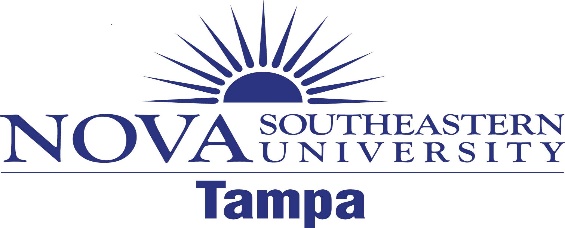 Department of Cardiovascular SonographyHealth Professions Division * Dr. Pallavi Patel College of Health Care Sciences3632 Queen Palm Drive * Tampa, FL 33619-1378 * www.nova.edu/cardiovascularOrientation Week ScheduleMonday, May 14, 2018 (Rooms 3044, 2047, 3039)Attendance is mandatory. You may bring one guest.College Orientation will be from 8:15am-3:00pm	Information will include:Student email accountsParking passClass scheduleCVS program dress codebuilding orientationservices available through Student Servicesstudent health insuranceStudent  ID badges Tuesday, May 15, 2018 (Room 3044)8:30-3:00pm12:00-1:30pm (Lunch)Library Orientation & Training (Room 2047)1:00-3:00pmWednesday, May 16, 2018 (Room 3044) 9:00-3:30pm 11:30-12:30pm (Lunch)Thursday, May 17, 2018 (Room 3044)10:00-3:00pm12:00-1:00pm (Lunch)Friday, May 18, 2018 (Room 3044)8:30-3:30pm12:00-1:00pm (Lunch)